STERİLİZASYON SORUMLUSU                        İMZA15   Alanya Alaaddin Keykubat Üniversitesi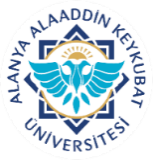 Diş Hekimliği Uygulama ve Araştırma MerkeziPeriodontoloji  A.D (Lokal Müdahale)Kirli/Steril Malzeme Teslim Formu15   Alanya Alaaddin Keykubat ÜniversitesiDiş Hekimliği Uygulama ve Araştırma MerkeziPeriodontoloji  A.D (Lokal Müdahale)Kirli/Steril Malzeme Teslim Formu15   Alanya Alaaddin Keykubat ÜniversitesiDiş Hekimliği Uygulama ve Araştırma MerkeziPeriodontoloji  A.D (Lokal Müdahale)Kirli/Steril Malzeme Teslim Formu15   Alanya Alaaddin Keykubat ÜniversitesiDiş Hekimliği Uygulama ve Araştırma MerkeziPeriodontoloji  A.D (Lokal Müdahale)Kirli/Steril Malzeme Teslim Formu15   Alanya Alaaddin Keykubat ÜniversitesiDiş Hekimliği Uygulama ve Araştırma MerkeziPeriodontoloji  A.D (Lokal Müdahale)Kirli/Steril Malzeme Teslim Formu15   Alanya Alaaddin Keykubat ÜniversitesiDiş Hekimliği Uygulama ve Araştırma MerkeziPeriodontoloji  A.D (Lokal Müdahale)Kirli/Steril Malzeme Teslim Formu15   Alanya Alaaddin Keykubat ÜniversitesiDiş Hekimliği Uygulama ve Araştırma MerkeziPeriodontoloji  A.D (Lokal Müdahale)Kirli/Steril Malzeme Teslim Formu15   Alanya Alaaddin Keykubat ÜniversitesiDiş Hekimliği Uygulama ve Araştırma MerkeziPeriodontoloji  A.D (Lokal Müdahale)Kirli/Steril Malzeme Teslim Formu15   Alanya Alaaddin Keykubat ÜniversitesiDiş Hekimliği Uygulama ve Araştırma MerkeziPeriodontoloji  A.D (Lokal Müdahale)Kirli/Steril Malzeme Teslim Formu15   Alanya Alaaddin Keykubat ÜniversitesiDiş Hekimliği Uygulama ve Araştırma MerkeziPeriodontoloji  A.D (Lokal Müdahale)Kirli/Steril Malzeme Teslim Formu15   Alanya Alaaddin Keykubat ÜniversitesiDiş Hekimliği Uygulama ve Araştırma MerkeziPeriodontoloji  A.D (Lokal Müdahale)Kirli/Steril Malzeme Teslim Formu15   Alanya Alaaddin Keykubat ÜniversitesiDiş Hekimliği Uygulama ve Araştırma MerkeziPeriodontoloji  A.D (Lokal Müdahale)Kirli/Steril Malzeme Teslim FormuDoküman No.Doküman No.Doküman No.Doküman No.Doküman No.Doküman No.SSH.FR.15SSH.FR.15SSH.FR.15SSH.FR.15SSH.FR.15SSH.FR.1515   Alanya Alaaddin Keykubat ÜniversitesiDiş Hekimliği Uygulama ve Araştırma MerkeziPeriodontoloji  A.D (Lokal Müdahale)Kirli/Steril Malzeme Teslim Formu15   Alanya Alaaddin Keykubat ÜniversitesiDiş Hekimliği Uygulama ve Araştırma MerkeziPeriodontoloji  A.D (Lokal Müdahale)Kirli/Steril Malzeme Teslim Formu15   Alanya Alaaddin Keykubat ÜniversitesiDiş Hekimliği Uygulama ve Araştırma MerkeziPeriodontoloji  A.D (Lokal Müdahale)Kirli/Steril Malzeme Teslim Formu15   Alanya Alaaddin Keykubat ÜniversitesiDiş Hekimliği Uygulama ve Araştırma MerkeziPeriodontoloji  A.D (Lokal Müdahale)Kirli/Steril Malzeme Teslim Formu15   Alanya Alaaddin Keykubat ÜniversitesiDiş Hekimliği Uygulama ve Araştırma MerkeziPeriodontoloji  A.D (Lokal Müdahale)Kirli/Steril Malzeme Teslim Formu15   Alanya Alaaddin Keykubat ÜniversitesiDiş Hekimliği Uygulama ve Araştırma MerkeziPeriodontoloji  A.D (Lokal Müdahale)Kirli/Steril Malzeme Teslim Formu15   Alanya Alaaddin Keykubat ÜniversitesiDiş Hekimliği Uygulama ve Araştırma MerkeziPeriodontoloji  A.D (Lokal Müdahale)Kirli/Steril Malzeme Teslim Formu15   Alanya Alaaddin Keykubat ÜniversitesiDiş Hekimliği Uygulama ve Araştırma MerkeziPeriodontoloji  A.D (Lokal Müdahale)Kirli/Steril Malzeme Teslim Formu15   Alanya Alaaddin Keykubat ÜniversitesiDiş Hekimliği Uygulama ve Araştırma MerkeziPeriodontoloji  A.D (Lokal Müdahale)Kirli/Steril Malzeme Teslim Formu15   Alanya Alaaddin Keykubat ÜniversitesiDiş Hekimliği Uygulama ve Araştırma MerkeziPeriodontoloji  A.D (Lokal Müdahale)Kirli/Steril Malzeme Teslim Formu15   Alanya Alaaddin Keykubat ÜniversitesiDiş Hekimliği Uygulama ve Araştırma MerkeziPeriodontoloji  A.D (Lokal Müdahale)Kirli/Steril Malzeme Teslim Formu15   Alanya Alaaddin Keykubat ÜniversitesiDiş Hekimliği Uygulama ve Araştırma MerkeziPeriodontoloji  A.D (Lokal Müdahale)Kirli/Steril Malzeme Teslim FormuYayın TarihiYayın TarihiYayın TarihiYayın TarihiYayın TarihiYayın Tarihi27.12.201927.12.201927.12.201927.12.201927.12.201927.12.201915   Alanya Alaaddin Keykubat ÜniversitesiDiş Hekimliği Uygulama ve Araştırma MerkeziPeriodontoloji  A.D (Lokal Müdahale)Kirli/Steril Malzeme Teslim Formu15   Alanya Alaaddin Keykubat ÜniversitesiDiş Hekimliği Uygulama ve Araştırma MerkeziPeriodontoloji  A.D (Lokal Müdahale)Kirli/Steril Malzeme Teslim Formu15   Alanya Alaaddin Keykubat ÜniversitesiDiş Hekimliği Uygulama ve Araştırma MerkeziPeriodontoloji  A.D (Lokal Müdahale)Kirli/Steril Malzeme Teslim Formu15   Alanya Alaaddin Keykubat ÜniversitesiDiş Hekimliği Uygulama ve Araştırma MerkeziPeriodontoloji  A.D (Lokal Müdahale)Kirli/Steril Malzeme Teslim Formu15   Alanya Alaaddin Keykubat ÜniversitesiDiş Hekimliği Uygulama ve Araştırma MerkeziPeriodontoloji  A.D (Lokal Müdahale)Kirli/Steril Malzeme Teslim Formu15   Alanya Alaaddin Keykubat ÜniversitesiDiş Hekimliği Uygulama ve Araştırma MerkeziPeriodontoloji  A.D (Lokal Müdahale)Kirli/Steril Malzeme Teslim Formu15   Alanya Alaaddin Keykubat ÜniversitesiDiş Hekimliği Uygulama ve Araştırma MerkeziPeriodontoloji  A.D (Lokal Müdahale)Kirli/Steril Malzeme Teslim Formu15   Alanya Alaaddin Keykubat ÜniversitesiDiş Hekimliği Uygulama ve Araştırma MerkeziPeriodontoloji  A.D (Lokal Müdahale)Kirli/Steril Malzeme Teslim Formu15   Alanya Alaaddin Keykubat ÜniversitesiDiş Hekimliği Uygulama ve Araştırma MerkeziPeriodontoloji  A.D (Lokal Müdahale)Kirli/Steril Malzeme Teslim Formu15   Alanya Alaaddin Keykubat ÜniversitesiDiş Hekimliği Uygulama ve Araştırma MerkeziPeriodontoloji  A.D (Lokal Müdahale)Kirli/Steril Malzeme Teslim Formu15   Alanya Alaaddin Keykubat ÜniversitesiDiş Hekimliği Uygulama ve Araştırma MerkeziPeriodontoloji  A.D (Lokal Müdahale)Kirli/Steril Malzeme Teslim Formu15   Alanya Alaaddin Keykubat ÜniversitesiDiş Hekimliği Uygulama ve Araştırma MerkeziPeriodontoloji  A.D (Lokal Müdahale)Kirli/Steril Malzeme Teslim FormuRevizyon TarihiRevizyon TarihiRevizyon TarihiRevizyon TarihiRevizyon TarihiRevizyon Tarihi08.12.202308.12.202308.12.202308.12.202308.12.202308.12.202315   Alanya Alaaddin Keykubat ÜniversitesiDiş Hekimliği Uygulama ve Araştırma MerkeziPeriodontoloji  A.D (Lokal Müdahale)Kirli/Steril Malzeme Teslim Formu15   Alanya Alaaddin Keykubat ÜniversitesiDiş Hekimliği Uygulama ve Araştırma MerkeziPeriodontoloji  A.D (Lokal Müdahale)Kirli/Steril Malzeme Teslim Formu15   Alanya Alaaddin Keykubat ÜniversitesiDiş Hekimliği Uygulama ve Araştırma MerkeziPeriodontoloji  A.D (Lokal Müdahale)Kirli/Steril Malzeme Teslim Formu15   Alanya Alaaddin Keykubat ÜniversitesiDiş Hekimliği Uygulama ve Araştırma MerkeziPeriodontoloji  A.D (Lokal Müdahale)Kirli/Steril Malzeme Teslim Formu15   Alanya Alaaddin Keykubat ÜniversitesiDiş Hekimliği Uygulama ve Araştırma MerkeziPeriodontoloji  A.D (Lokal Müdahale)Kirli/Steril Malzeme Teslim Formu15   Alanya Alaaddin Keykubat ÜniversitesiDiş Hekimliği Uygulama ve Araştırma MerkeziPeriodontoloji  A.D (Lokal Müdahale)Kirli/Steril Malzeme Teslim Formu15   Alanya Alaaddin Keykubat ÜniversitesiDiş Hekimliği Uygulama ve Araştırma MerkeziPeriodontoloji  A.D (Lokal Müdahale)Kirli/Steril Malzeme Teslim Formu15   Alanya Alaaddin Keykubat ÜniversitesiDiş Hekimliği Uygulama ve Araştırma MerkeziPeriodontoloji  A.D (Lokal Müdahale)Kirli/Steril Malzeme Teslim Formu15   Alanya Alaaddin Keykubat ÜniversitesiDiş Hekimliği Uygulama ve Araştırma MerkeziPeriodontoloji  A.D (Lokal Müdahale)Kirli/Steril Malzeme Teslim Formu15   Alanya Alaaddin Keykubat ÜniversitesiDiş Hekimliği Uygulama ve Araştırma MerkeziPeriodontoloji  A.D (Lokal Müdahale)Kirli/Steril Malzeme Teslim Formu15   Alanya Alaaddin Keykubat ÜniversitesiDiş Hekimliği Uygulama ve Araştırma MerkeziPeriodontoloji  A.D (Lokal Müdahale)Kirli/Steril Malzeme Teslim Formu15   Alanya Alaaddin Keykubat ÜniversitesiDiş Hekimliği Uygulama ve Araştırma MerkeziPeriodontoloji  A.D (Lokal Müdahale)Kirli/Steril Malzeme Teslim FormuRevizyon No.Revizyon No.Revizyon No.Revizyon No.Revizyon No.Revizyon No.33333315   Alanya Alaaddin Keykubat ÜniversitesiDiş Hekimliği Uygulama ve Araştırma MerkeziPeriodontoloji  A.D (Lokal Müdahale)Kirli/Steril Malzeme Teslim Formu15   Alanya Alaaddin Keykubat ÜniversitesiDiş Hekimliği Uygulama ve Araştırma MerkeziPeriodontoloji  A.D (Lokal Müdahale)Kirli/Steril Malzeme Teslim Formu15   Alanya Alaaddin Keykubat ÜniversitesiDiş Hekimliği Uygulama ve Araştırma MerkeziPeriodontoloji  A.D (Lokal Müdahale)Kirli/Steril Malzeme Teslim Formu15   Alanya Alaaddin Keykubat ÜniversitesiDiş Hekimliği Uygulama ve Araştırma MerkeziPeriodontoloji  A.D (Lokal Müdahale)Kirli/Steril Malzeme Teslim Formu15   Alanya Alaaddin Keykubat ÜniversitesiDiş Hekimliği Uygulama ve Araştırma MerkeziPeriodontoloji  A.D (Lokal Müdahale)Kirli/Steril Malzeme Teslim Formu15   Alanya Alaaddin Keykubat ÜniversitesiDiş Hekimliği Uygulama ve Araştırma MerkeziPeriodontoloji  A.D (Lokal Müdahale)Kirli/Steril Malzeme Teslim Formu15   Alanya Alaaddin Keykubat ÜniversitesiDiş Hekimliği Uygulama ve Araştırma MerkeziPeriodontoloji  A.D (Lokal Müdahale)Kirli/Steril Malzeme Teslim Formu15   Alanya Alaaddin Keykubat ÜniversitesiDiş Hekimliği Uygulama ve Araştırma MerkeziPeriodontoloji  A.D (Lokal Müdahale)Kirli/Steril Malzeme Teslim Formu15   Alanya Alaaddin Keykubat ÜniversitesiDiş Hekimliği Uygulama ve Araştırma MerkeziPeriodontoloji  A.D (Lokal Müdahale)Kirli/Steril Malzeme Teslim Formu15   Alanya Alaaddin Keykubat ÜniversitesiDiş Hekimliği Uygulama ve Araştırma MerkeziPeriodontoloji  A.D (Lokal Müdahale)Kirli/Steril Malzeme Teslim Formu15   Alanya Alaaddin Keykubat ÜniversitesiDiş Hekimliği Uygulama ve Araştırma MerkeziPeriodontoloji  A.D (Lokal Müdahale)Kirli/Steril Malzeme Teslim Formu15   Alanya Alaaddin Keykubat ÜniversitesiDiş Hekimliği Uygulama ve Araştırma MerkeziPeriodontoloji  A.D (Lokal Müdahale)Kirli/Steril Malzeme Teslim FormuSayfa NumarasıSayfa NumarasıSayfa NumarasıSayfa NumarasıSayfa NumarasıSayfa Numarası1/11/11/11/11/11/1TESLİM EDEN KLİNİK:                                 TARİHALET TÜRÜAspiratör ucuAynaBack action chiselBağdoku setiBisturi sapıCamCrane-KaplanÇamaşır klempiDavyeDelikli sütur preseliEkartörElevatörFlep 1 setFlep 2 setGingivektomi setiGracey küretiGreft taşıyıcıİmplant sond sapıKemik eyesiKemik pensiKemik seti kosetliKirklandKlempKüretKüvet 1 setKüvet 2 setKüvet 3 setMakasMetal bardakMetal godeOrban  PensetPeriodontal sondPeriost elevatörüPortegüPrp setiSiman SpatülüTitanyum scoler (implant için)Toplam Gelen Alet Sayısı:Teslim EdenTeslim Alan